Kitchen CleaningThe spring cleaning of our Fellowship Hall Kitchen is being done this month.  Please check and see if you have any dishes to pick up.Help Care Clinic Project –Used Shoe CollectionAs you clean out your closets this spring please consider donating any gently worn PAIRS of shoes that you want to get rid of to benefit the Kearney Help Care Clinic as well as those who will refurbish and sell these shoes.  We will have a collection box near the mailboxes during the month of May.Ways to Help Our SchoolThank you to all who collected HyVee receipts this school year.  We received a check for $184.  We also submitted 3,000 boxtops ($300) Thank you to Lavonne Peterson and our Concordia ladies for all the time they spent getting items ready to submit.Stewardship NoteRev. 21:1 “Then I saw a new heaven and a new earth, for the first heaven and the first earth had passed away, and the sea was no more.” The things of this world are passing away. We are waiting for a new heaven and a new earth that has been promised to us in Christ. This knowledge is foundational for our stewardship of what God has put into our hands. What is truly important? What is worthy of our support? How has God called us to use “unrighteous mammon” for the good of our neighbor and His kingdom? Announcements – April 24, 2016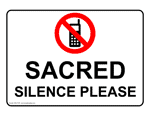 Please remember...to silence your cell phone upon entering the sanctuary.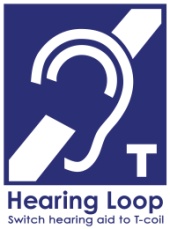 Zion’s sanctuary is equipped with a HEARING LOOP.  Please switch hearing aids to T-coil mode.  We have 2 headsets and receivers that persons without hearing aids can use. Ask an usher for assistance.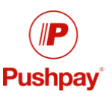 Forgot your offering?  Don’t have your checkbook or cash? Today or any day you can give in a new way!  Visit our website at zionkearney.com and click on the “giving” tab.  Or, text “zionkearney” (one word) to 77977.  You’ll receive a text back with instructions to start giving.April Voters Meeting – TodayThe April voters meeting is scheduled for today at 10:15 in the Fellowship Hall.  Business at this meeting will include considering the Fiscal Year 2016-2017 budget.Rev. Doug Gaunt Accepts Call to Serve ZionWe rejoice that Pastor Doug Gaunt has accepted the call to serve at Zion.  He and his wife, Carol, expect to arrive in Kearney sometime during the first week in June.  Please continue to pray for him and the members of Trinity Lutheran Church--St. Charles, MO as he completes his service there.
No Saturday Service This WeekThere will be no Saturday service this Saturday, April 30.  We will also not have Saturday services during the entire month of May.Plant SaleThank you to all who ordered plants from our school children, this is the first time we surpassed our goal with orders of over $22,000. Those who ordered are asked to pick up their plants this Friday from 10:00-6:00 or Saturday from 9:00-12:00.  If you did not order, we have “extras” of most plants that you can choose from.